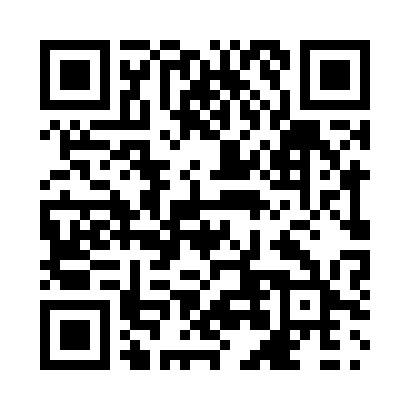 Prayer times for Bellegarde, Saskatchewan, CanadaWed 1 May 2024 - Fri 31 May 2024High Latitude Method: Angle Based RulePrayer Calculation Method: Islamic Society of North AmericaAsar Calculation Method: HanafiPrayer times provided by https://www.salahtimes.comDateDayFajrSunriseDhuhrAsrMaghribIsha1Wed3:345:2312:435:498:059:532Thu3:325:2112:435:498:069:563Fri3:295:1912:435:508:089:584Sat3:275:1812:435:518:0910:005Sun3:245:1612:435:528:1110:036Mon3:225:1412:435:538:1210:057Tue3:195:1312:435:548:1310:088Wed3:175:1112:435:558:1510:109Thu3:145:1012:435:568:1610:1210Fri3:125:0812:435:578:1810:1511Sat3:095:0712:435:578:1910:1712Sun3:075:0512:435:588:2110:2013Mon3:045:0412:435:598:2210:2214Tue3:025:0212:436:008:2310:2415Wed3:005:0112:436:018:2510:2716Thu2:575:0012:436:028:2610:2917Fri2:554:5812:436:028:2710:3218Sat2:534:5712:436:038:2910:3419Sun2:504:5612:436:048:3010:3720Mon2:494:5512:436:058:3110:3721Tue2:484:5412:436:058:3310:3822Wed2:484:5312:436:068:3410:3923Thu2:474:5112:436:078:3510:3924Fri2:474:5012:436:088:3610:4025Sat2:464:4912:436:088:3810:4126Sun2:464:4912:436:098:3910:4127Mon2:464:4812:436:108:4010:4228Tue2:454:4712:446:108:4110:4229Wed2:454:4612:446:118:4210:4330Thu2:454:4512:446:128:4310:4431Fri2:444:4412:446:128:4410:44